试验合同变更表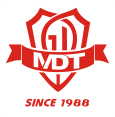 委托方：（盖章）                                 承检方：（盖章） 委托方经办人（签字）：                           承检方经办人（签字）：20   年    月    日                             20   年    月    日《试验合同变更》填写说明本合同变更适用于委托方向广东省医疗器械质量监督检验所（以下简称广东器械所）提出的《试验合同》变更事项。具体填写要求如下：委 托 方：是指签订《试验合同》的委托方。委托地址：是指签订《试验合同》的委托方地址。样品名称：是指签订《试验合同》的产品名称。型号/规格： 是指签订《试验合同》的型号/规格。联 系 人：是指具体办理合同变更的联系人。联系电话：是指具体办理合同变更联系人的联系电话。变更项目：是指签订《试验合同》需要进行更改、补充的项目栏名称。如样品名称、型号/规格、检验依据、检验项目等。变 更 前：是指签订《试验合同》填写的内容。变 更 后：是指需要更改、补充后项目栏的内容。评审意见：此栏信息内容由承检方填写。检验费用（增加）是指因委托方增加检验项目而导致《试验合同》检验费用额外增加的费用。No.No.委 托 方委 托 方委 托 方委托地址样品名称样品名称样品名称型号/规格联 系 人联 系 人联 系 人联系电话变更项目变更项目变更项目变更原因变更原因变更前变更前变更前变更后以上信息栏由委托方填写，若变更项目较多，可自行增加行。以上信息栏由委托方填写，若变更项目较多，可自行增加行。以上信息栏由委托方填写，若变更项目较多，可自行增加行。以上信息栏由委托方填写，若变更项目较多，可自行增加行。以上信息栏由委托方填写，若变更项目较多，可自行增加行。以上信息栏由委托方填写，若变更项目较多，可自行增加行。以上信息栏由委托方填写，若变更项目较多，可自行增加行。以上信息栏由委托方填写，若变更项目较多，可自行增加行。以上信息栏由委托方填写，若变更项目较多，可自行增加行。评审意见评审意见评审意见检验费用（增加）□协议检验费          元，现场检验差旅费          元□协议检验费          元，现场检验差旅费          元□协议检验费          元，现场检验差旅费          元□协议检验费          元，现场检验差旅费          元□协议检验费          元，现场检验差旅费          元评审意见评审意见评审意见检验状态：□待下达   □在检  变更内容：□文字性变更，不影响检验测试结果  □实质性变更，影响检验测试结果评审意见：                                                                                                                                              评审人：                 检验状态：□待下达   □在检  变更内容：□文字性变更，不影响检验测试结果  □实质性变更，影响检验测试结果评审意见：                                                                                                                                              评审人：                 检验状态：□待下达   □在检  变更内容：□文字性变更，不影响检验测试结果  □实质性变更，影响检验测试结果评审意见：                                                                                                                                              评审人：                 检验状态：□待下达   □在检  变更内容：□文字性变更，不影响检验测试结果  □实质性变更，影响检验测试结果评审意见：                                                                                                                                              评审人：                 检验状态：□待下达   □在检  变更内容：□文字性变更，不影响检验测试结果  □实质性变更，影响检验测试结果评审意见：                                                                                                                                              评审人：                 检验状态：□待下达   □在检  变更内容：□文字性变更，不影响检验测试结果  □实质性变更，影响检验测试结果评审意见：                                                                                                                                              评审人：                 备注1.本合同变更仅适用于在检任务的合同事项变更；2.本合同变更需与原《试验合同》合并使用，变更事项以《试验合同变更》内容为准；3.《试验合同变更》一式两份，委托方、承检方各执一份。1.本合同变更仅适用于在检任务的合同事项变更；2.本合同变更需与原《试验合同》合并使用，变更事项以《试验合同变更》内容为准；3.《试验合同变更》一式两份，委托方、承检方各执一份。1.本合同变更仅适用于在检任务的合同事项变更；2.本合同变更需与原《试验合同》合并使用，变更事项以《试验合同变更》内容为准；3.《试验合同变更》一式两份，委托方、承检方各执一份。1.本合同变更仅适用于在检任务的合同事项变更；2.本合同变更需与原《试验合同》合并使用，变更事项以《试验合同变更》内容为准；3.《试验合同变更》一式两份，委托方、承检方各执一份。1.本合同变更仅适用于在检任务的合同事项变更；2.本合同变更需与原《试验合同》合并使用，变更事项以《试验合同变更》内容为准；3.《试验合同变更》一式两份，委托方、承检方各执一份。1.本合同变更仅适用于在检任务的合同事项变更；2.本合同变更需与原《试验合同》合并使用，变更事项以《试验合同变更》内容为准；3.《试验合同变更》一式两份，委托方、承检方各执一份。1.本合同变更仅适用于在检任务的合同事项变更；2.本合同变更需与原《试验合同》合并使用，变更事项以《试验合同变更》内容为准；3.《试验合同变更》一式两份，委托方、承检方各执一份。1.本合同变更仅适用于在检任务的合同事项变更；2.本合同变更需与原《试验合同》合并使用，变更事项以《试验合同变更》内容为准；3.《试验合同变更》一式两份，委托方、承检方各执一份。